CAWTHORNE PARISH COUNCILMUSTARD HILL COTTAGES				Chairman:349 BARNSLEY ROAD						 Councillor P KilnerHOYLANDSWAINESHEFFIELD							 Clerk and Finance Officer:S36 7HD								 Mrs S M Bashforth BScTelephone:  01226 765569         e mail:   cawthorneparishclerk@msn.com   ==========================================================You are respectfully summoned to a Meeting of Cawthorne Parish Council to be held on Thursday 1st August 2019 at 7.30pm in the Moxon Room, Cawthorne Village Hall.  S M Bashforth (BSc)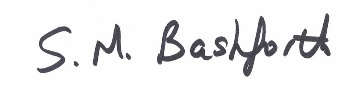 Clerk to the Council                                                                   Dated 23/7/2019AGENDATo resolve to accept any reasons for absence from Members.To receive any declarations of Pecuniary or Non-Pecuniary Interests from Members in respect to any items on this agenda.	Questions/concerns from the public, maximum 10 minutes duration.To resolve to accept the minutes of the Meeting of the Council held on Thursday 4th July 2019.To receive the Clerk’s report.To receive correspondence.To receive Member’s Reports.To receive report from the Neighbourhood Plan steering group.To receive report on the Conservation Area boundary change.To approve amended Village Design StatementTo receive report from the Bi-Annual Parish Council and BMBC  Liaison meetingTo consider ideas for VE Day celebrations May 2020.To receive information on new The Public Sector Bodies (Websites And Mobile Applications) (No. 2) Accessibility Regulations, 2018 To approve amendment to the Memorial Safety PolicyTo receive an update on memorial safety testing and report from meeting of the cemetery committeeTo note introduction of new Children’s Funeral Fund for England To approve disposal of old printerTo approve financial transactions as per appendixTo receive report from Planning Committee meeting held on 16th July 2019To consider the following planning applications	(a) Application No: 2019/0727 (also 2019/0740 - Listed Building consent)	      Location: Cannon Hall Museum, Bark House Lane, Cawthorne S75 4AT	     Description: Extension and alterations to the south and west wing of the stable 	building to provide café at ground floor and shop at first floor, with associated porch 	access route and disable access lift.	(b) Application No: 2019/0781	     Location: 6 Five Acres, Cawthorne S75 4HZ	     Description: Proposed loft conversation including dormer extension to roofAny other urgent business which does not require a resolution or a decision.To resolve to exclude the public and the press for the following item in pursuant of the Public Bodies (Admission to Meetings) Act 1960.To co-opt members to Cawthorne Parish CouncilTo confirm the date of the next meeting as Thursday 1st August 2019.End of AgendaAGENDA Cawthorne Parish Council meeting 1st August 2019FinancesReceipts between last meeting and thisNonePayments between last meeting and thisAll payments approved at the last meeting have been paidClerk’s salary has been paid by SOCheques issued, SO and DD between last meeting and thisInvoices to be approved for payment PlusnetDDTelephone and Broadband23.15Pro-logicDDBackup and anti-virus 7.50HMRCNational Insurance8.00S M BashforthReimburse: printing Conservation Appraisal30.40KirkwellsStage 3 part payments NDP720.00